Date last modified/updated:             Internal audit: Who last modified/updated:                Management review: Risks and Opportunity RegisterTop Management ApprovalCommentsTask 1Task 1Task 1Outputs for Task 7Outputs for Task 7Outputs for Task 7Outputs for Task 7Outputs for Task 7Internal or external (I or E)Risk or opportunity (R or O)IssueImpact on EnMS (1-3)Likelihood (1-3)Risk Level (Low, Medium, High)Action to addressEffectiveness EvaluationDate approved:Who approved: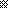 